                                               May 15, 2022                                 Sunday Worship  Message It Gets Better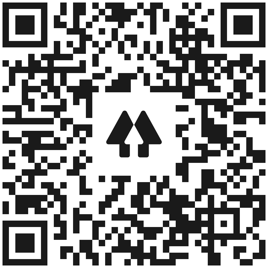                                                    Church Links                            sermon notes, music, giving, calendar         New World this week:        Mon. – May 16– 9:00a.m (zoom)– Mon. Morning Men 	        Mon. – May 16 – 9:30a.m. -Sit N Sew        Tues. – May 17 – 9:30a.m. – Bible Babes        Tues. & Thurs – May 17 & 19– 7:00p.m. – Yoga - Mini MAC        Thurs – May 19 – (9:30am Zoom) - Pastor’s Bible Study         Thur. – May 19 – 6:30p.m. – Worship Rehearsal     Thur. – May 19 - 6:30p.m. – Men’s Bible StudyComing Events:May 15 –12:00   Spanish Sunday School                      Contact: Pastor ErendiraMay 15– 5:00pm Montclair 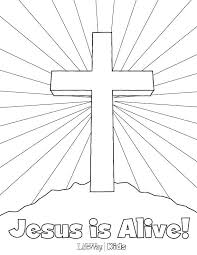 Joys; Congratulations to Kristen Terry Alford and husband James in the birth of new baby boy, Madden James.  Grandparents Beth and James Terry are overjoyed!!Current Prayer Requests:Ukraine, Zach Batiste, Cindy Galbaith’s nephew Kyle & friend Brent who are facing health issues, Gerald & Dee Lancaster, Cary Davis, Mike Schmittinger, Betty Kollman, Travis Horne, Townes Hickman, Denise Hickmans’s friend-Lindy, Rick & Pam Arthur, Lyla Kehr, Nathan Simerly, Donna Cherry’s BIL Gary, , Becky Hays, Mary Rhodes’ sister Judy, Keith Scally’s mom, Bill Allen, Mary Murray, Lauren, Ella, Garret, NW Staff & Day School staff & Children